Benvolguts alumnes de l’aula d’acollida,INSTRUCCIONS PER ALS DEURESFes una ullada inicial a tot al dossier i trieu per on comenceu.Fes bona lletra i bona presentació.Treballa una mica cada dia.Pots fer l’ordre dels exercicis com vulguisPots fer més exercicis dels que surten en aquest dossierPots fer dibuixos, gràfics, etc. per acompanyar els deures escrits.Autoavalua’t. Pensa en el que has fet. Reflexiona sobre què has après, quines dificultats has tingut, com podries millorar, etc.Al final del dossier trobaràs informació de recursos en línia.Un cop a la setmana com a mínim, escolta textos en català: de ràdio, de tele, cançons, contes/relats, pel·lícules, notícies, etc.Després fes un petit resum del que has sentit i omple aquesta fitxa... Has de fer una fitxa com aquesta fitxa model cada setmana.Un cop a la setmana com a mínim, llegeix algun text en paper (no cal que siguin llargs): diari, contes, llibre, còmics, poemes, revista...Parla en català... Expressa’t en català cada cop que puguis... Prepara’t les activitats següentsExpressió escrita. Intento cada dia escriure en català. Podeu fer un diari d’estiu..., podeu fer la guia de viatge si sortiu de Santa Coloma..., podeu escriure postals o correus electrònics als vostres amics i amigues de l’aula d’acollida o de l’Institut... una recepta de cuina...Aquest diari pot tenir tants fulls com vulguis, hi pots enganxar fotos, tiquets d’activitats o entrades, dibuixos, etc.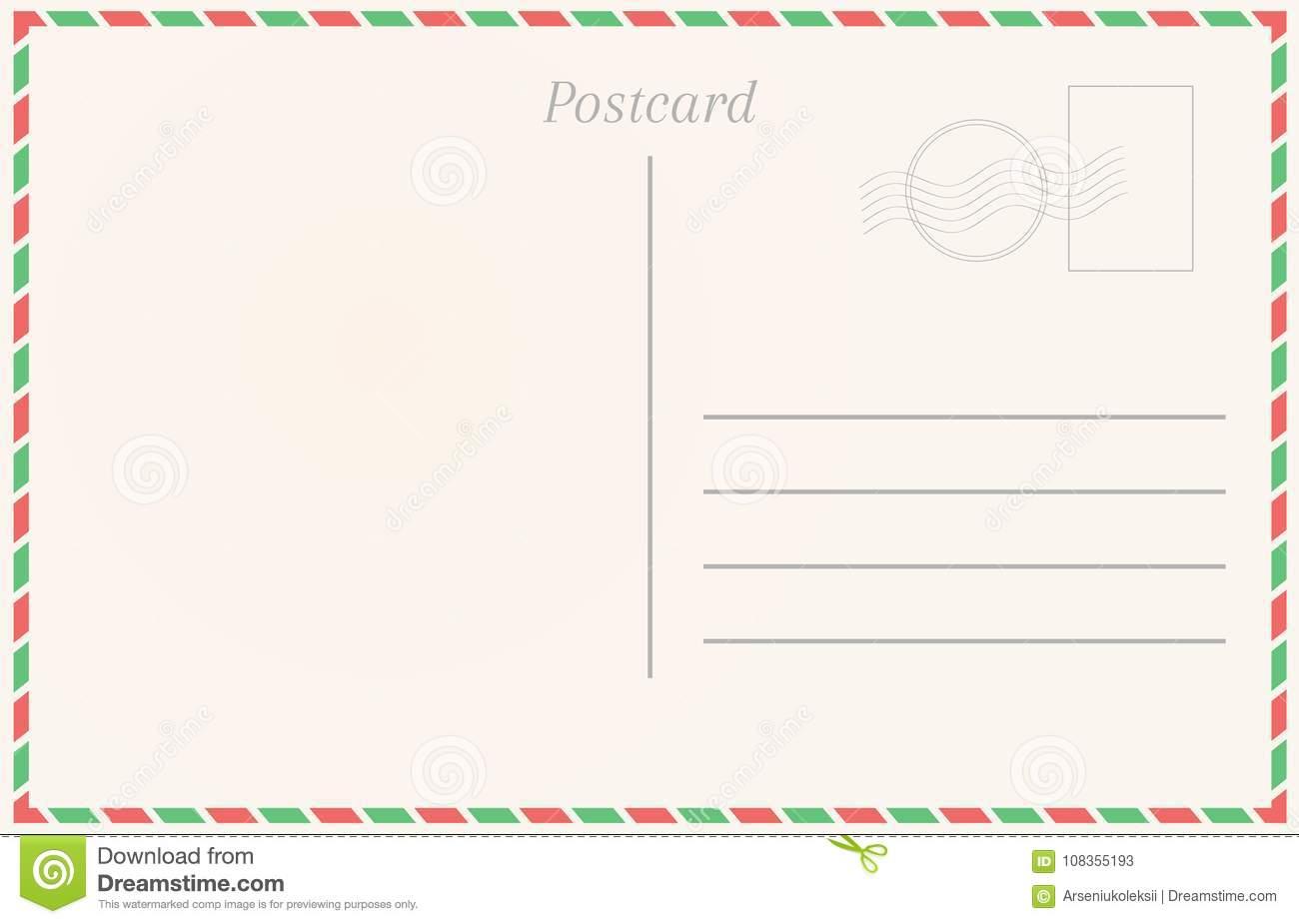 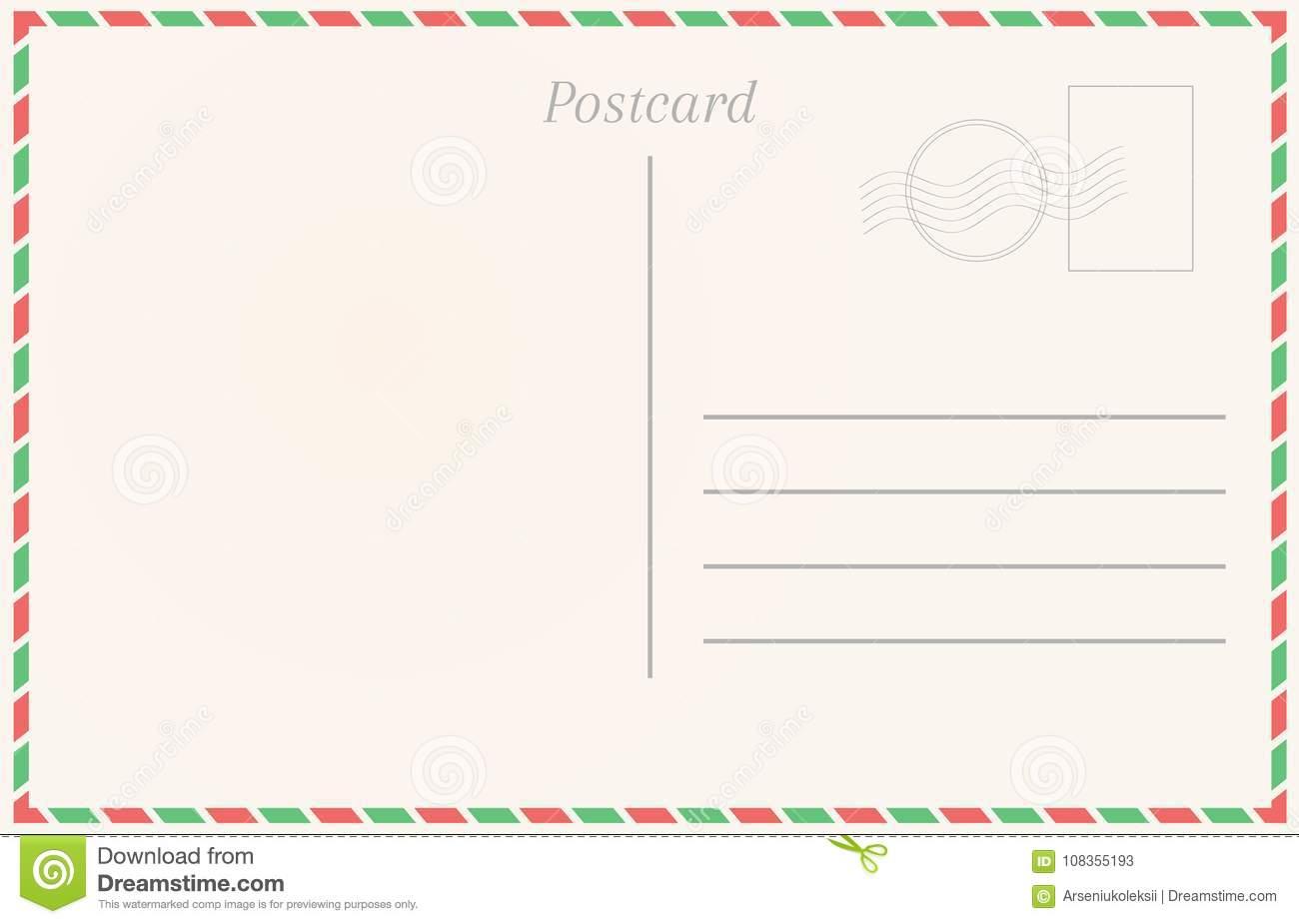 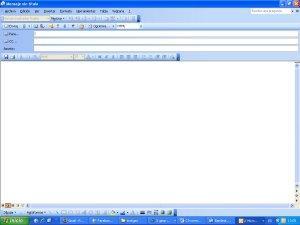 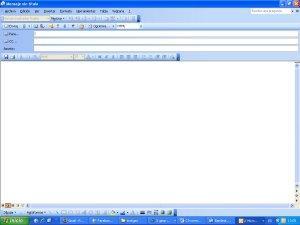 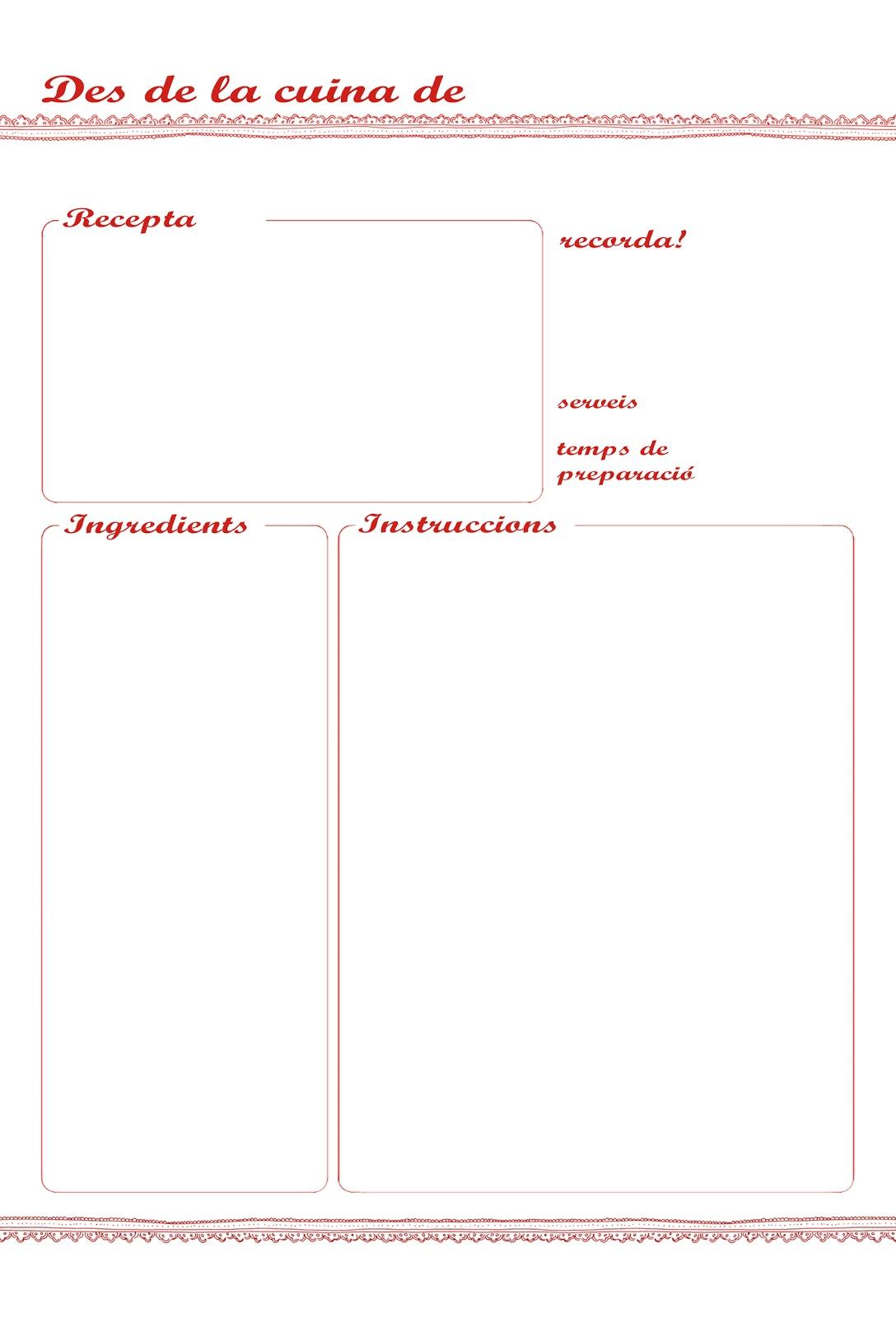 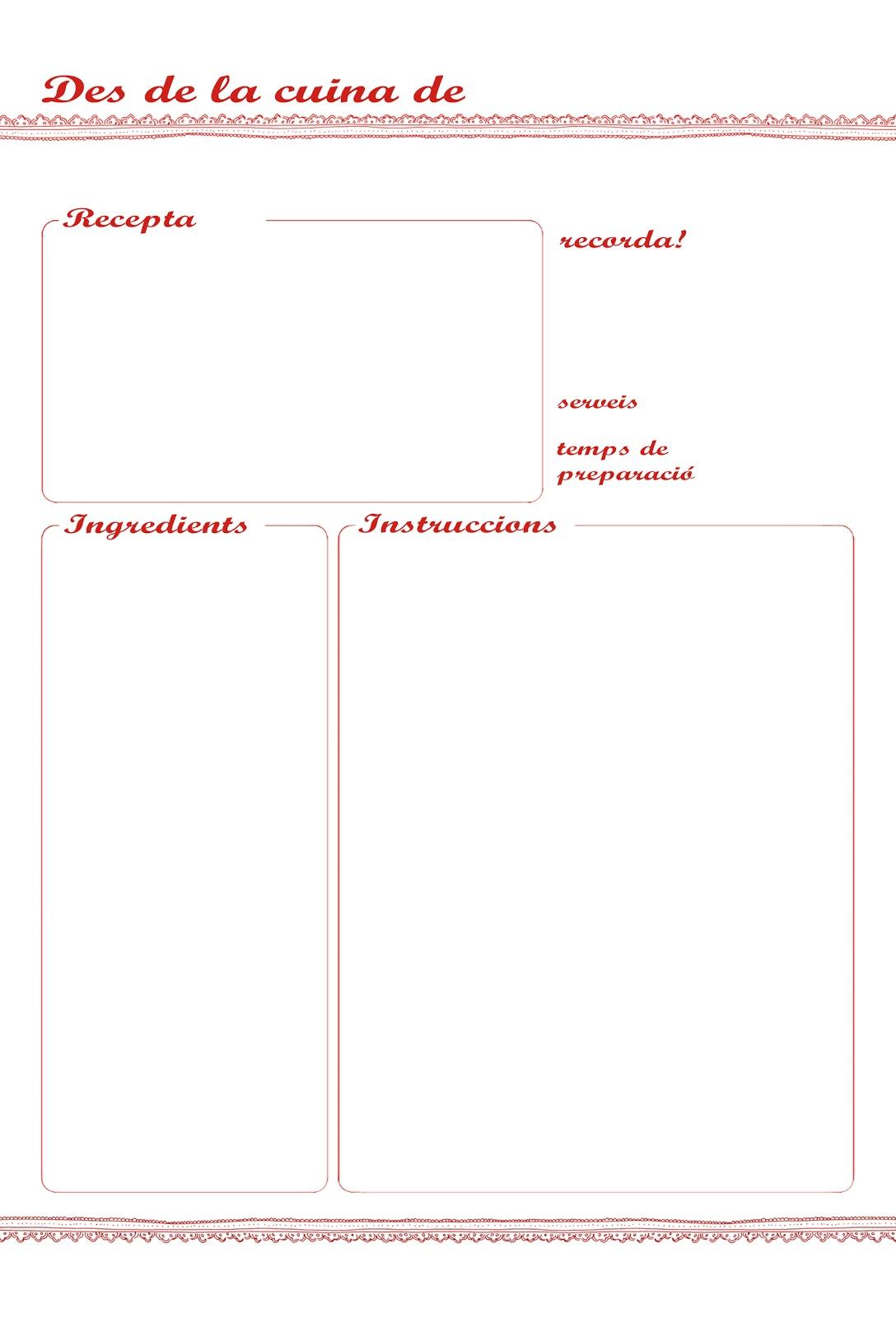 Pàgines per treballar en líniaNivell inicial de l’Speakcat (http://www.intercat.cat/speakcat/)
Recordeu que aquest programa l’hem treballat a classe. Feu en ordre els exercicis. Si cal, repetiu en veu alta el que diu l’exercici.Mud de mots (http://www.edu365.cat/eso/muds/catala/mudsmots/index.html)
Aquest programa també l’hem treballat a classe. Ànims!Trobareu molts recursos en línia de les diferents àrees curriculars a edu365.cat (http://www.edu365.cat/web/eso/catala/index.html), per exemple Glops (http://www.edu365.cat/web/eso/catala/comprensio/index.html), que són comprensions.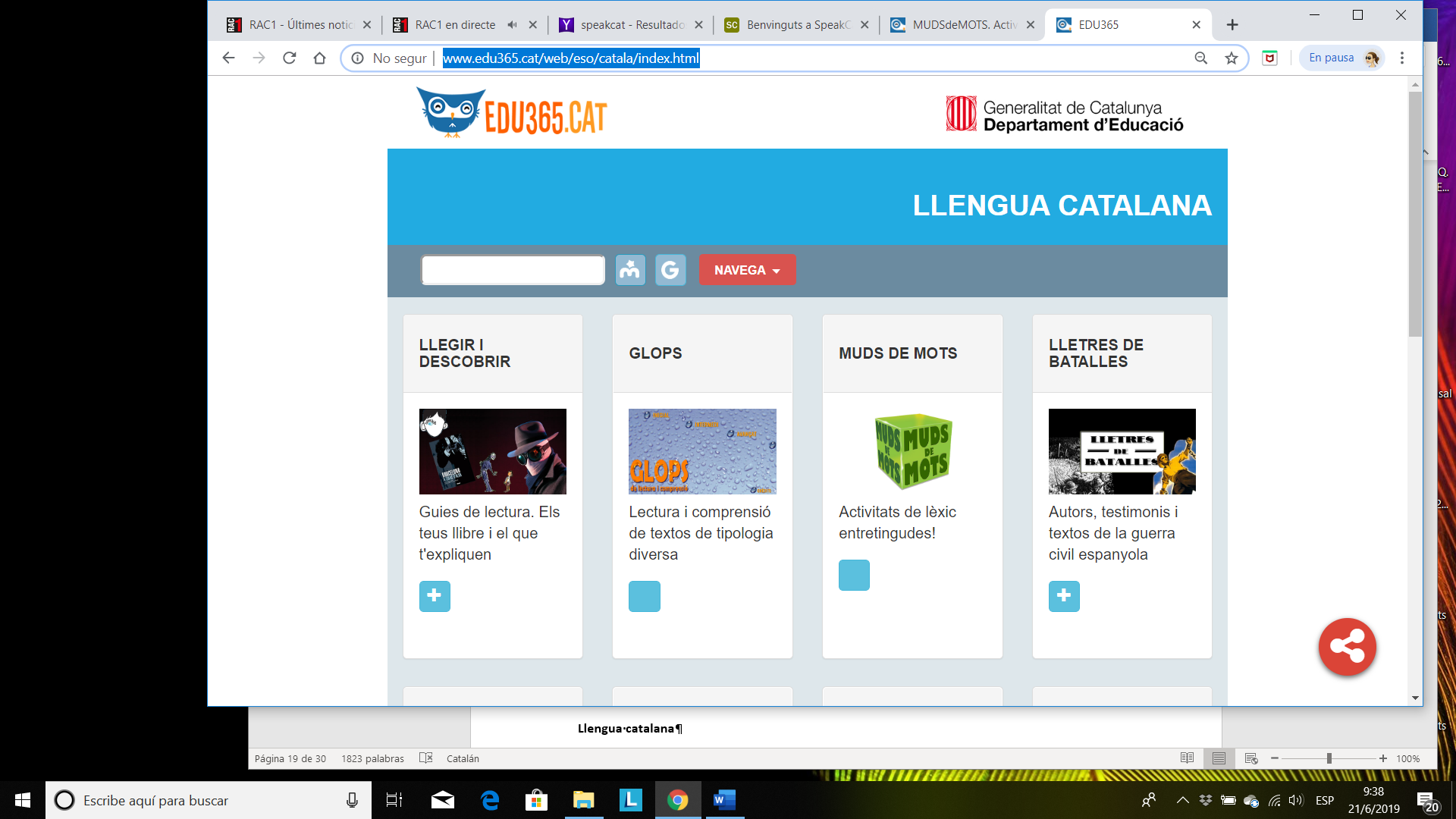 I altres recursos en línia (busqueu-los a Google):Llegir i escriureLlibresEscoltarAcollidaLlengua castellanaLlegir i escriureLlibresTítolTipus de text (cançó, ràdio, entrevista, vídeo de l’InfoK...)De què va? (fes un resum)Per què m’ha agradat o per què  no m’ha agradat?TítolTipus de text (cançó, ràdio, entrevista, vídeo de l’InfoK...)De què va? (fes un resum)Per què m’ha agradat o per què  no m’ha agradat?Títol (si en té)Què he llegit?De què va? (fes un resum)Per què m’ha agradat o per què  no m’ha agradat?Aprenc un poema per recitar de memòria. Quin? A qui li recito?Aprenc una cançó per cantar de memòria. Quina? A qui li canto?Em preparo una conversa per comprar en una botiga i després la poso en pràctica. On? Què compro?Explico una pel·lícula que he vist. Quina? A qui?Explico una anècdota que m’ha passat fa poc. Quina? A qui?Explico un llibre que he llegit. Quin? A qui?Em gravo amb el mòbil explicant un conte, recitant un poema, explicant una anècdota, i després m’escolto per veure com ho faig... (això ho pots fer tants cops com vulguis).Deixo missatges de whatsapp en català als meus amics.El meu diari d’estiuDataHe anat a...He vist...M’ha agradat o no m’ha agradat, per què?Hi he anat amb la companyia de... (persones)Quin transport he fet servir?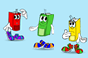 Entrena’t per llegirEntrenament lector amb activitats relatives al procés de descodificació i de comprensió lectora.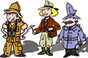 Aventura’t amb l’ortografiaExercicis autocorrectius d’ortografia estructurats en tres nivells de dificultat.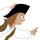 Trons, canons i un estelLa vida dels nens al 1714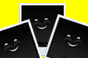 Petites històriesPer escriure històries a partir d’unes imatges seleccionades.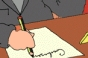 GalíExercicis d’autoaprenentatge interactiu de la llengua catalana.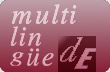 Escriptori primàriaEines per escriure i consultar (diccionaris, mapes...).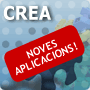 CreaEines digitals per crear històries: escrites, amb dibuixos, còmics...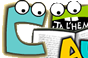 Au,  llegim!Guies de lectura dels llibres: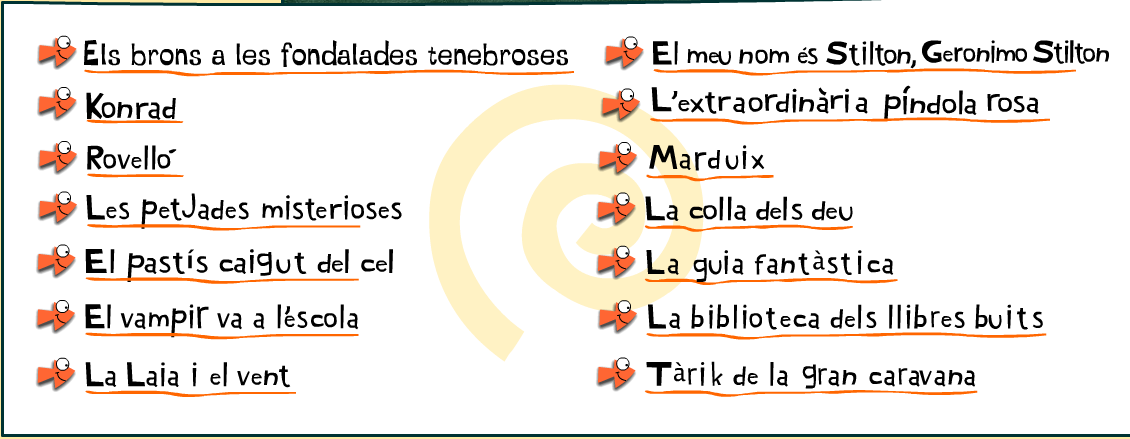 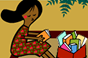 Va de llibresPer parlar i documentar-te sobre llibres que pots llegir.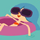 GeniusEl món dels teus llibres (especial estiu).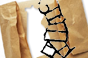 Una mà de contesContes per escoltar tot mirant il·lustracions de diferents tècniques plàstiques.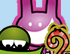 Petita xarxa: notíciesPer llegir i escoltar les notícies d’actualitat de la malla.cat.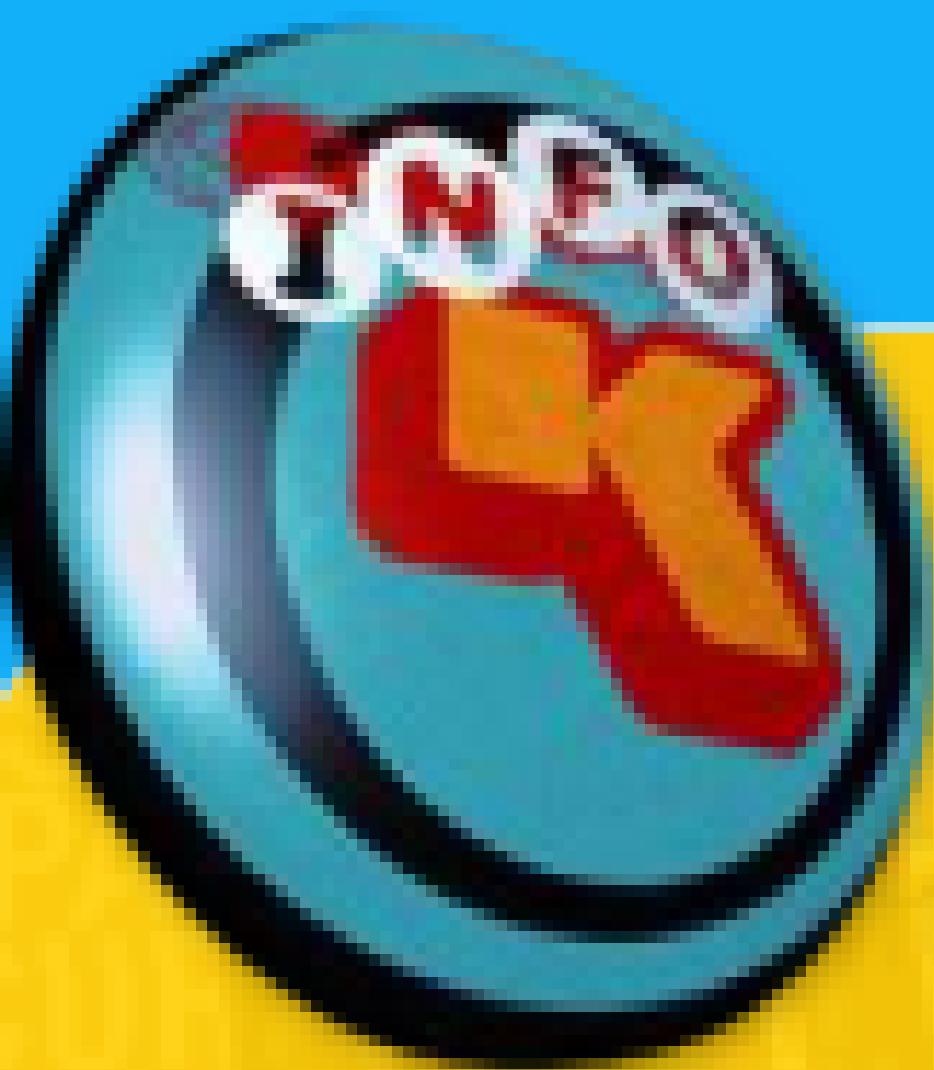 Info KNotícies d’actualitat per mirar i escoltar. Super 3 - TV3.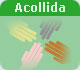 AcollidaPràctica de llengua catalana per a alumnat nouvingut.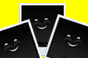 Pequeñas historias Per escriure històries a partir d’unes imatges seleccionades.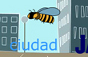 OrtografíateActivitats, jocs i regles d'ortografia castellana.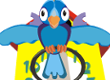 El relojAprèn les hores i participa en activitats i jocs del rellotge.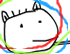 Clic, clic, clicContes amb dibuixos interactius.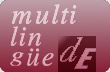 Escriptori primàriaEines per escriure i consultar (diccionaris, mapes...).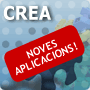 CreaEines digitals per crear històries: escrites, amb dibuixos, còmics...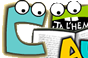 ¡Voy a leer!Guies de lectura dels llibres: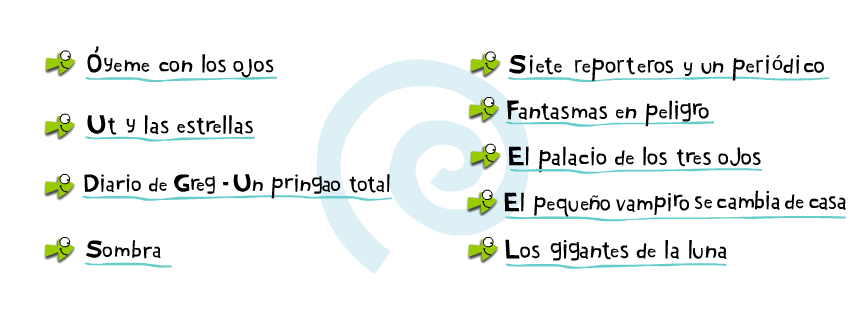 